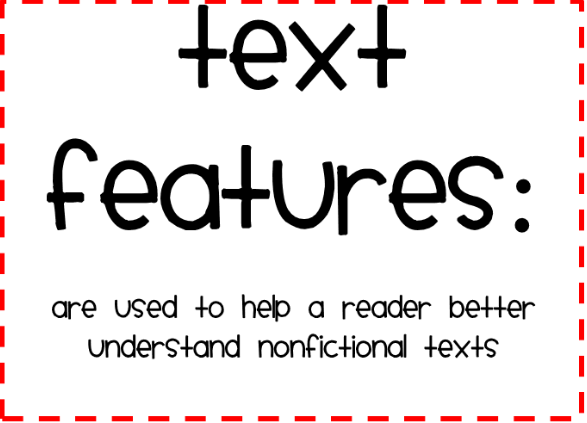 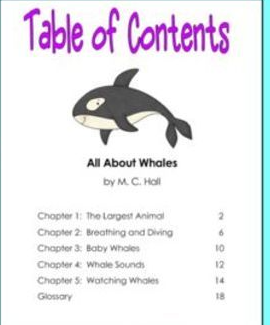 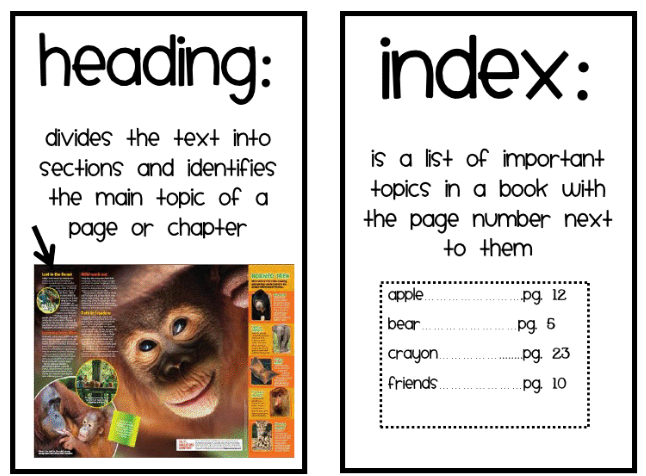 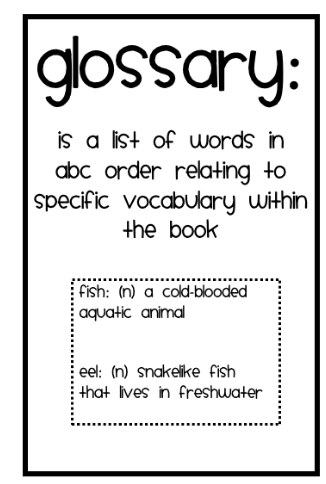 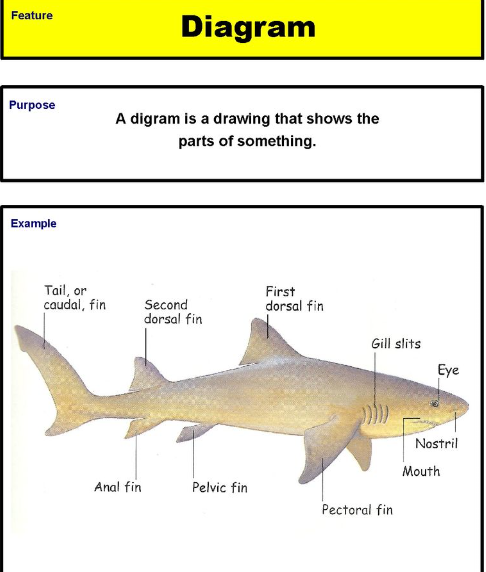 .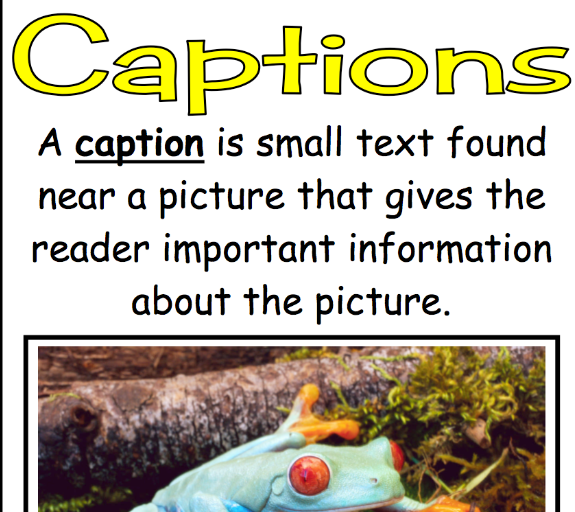 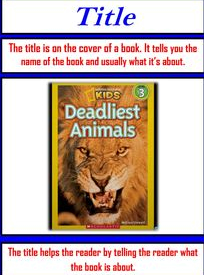 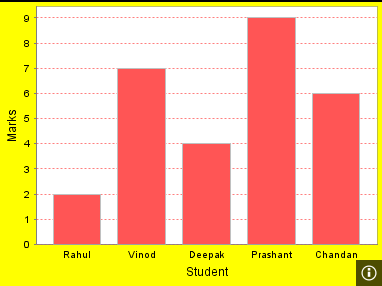 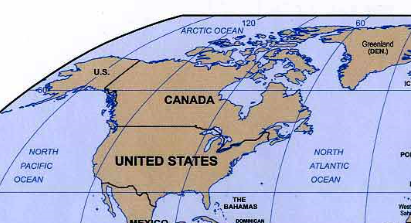                Charts                                     Maps